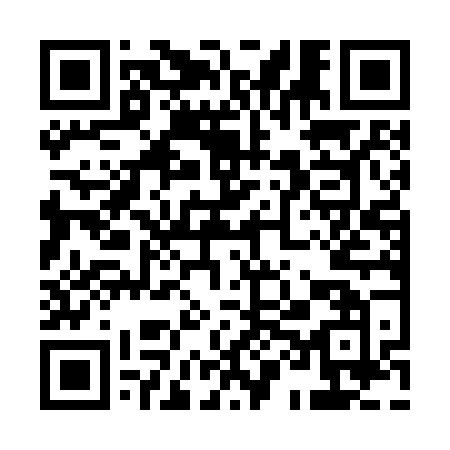 Prayer times for Batchelor Crossroads, North Carolina, USAMon 1 Jul 2024 - Wed 31 Jul 2024High Latitude Method: Angle Based RulePrayer Calculation Method: Islamic Society of North AmericaAsar Calculation Method: ShafiPrayer times provided by https://www.salahtimes.comDateDayFajrSunriseDhuhrAsrMaghribIsha1Mon4:325:591:165:068:3310:002Tue4:336:001:165:068:3310:003Wed4:336:001:165:068:329:594Thu4:346:011:175:068:329:595Fri4:356:011:175:068:329:596Sat4:356:021:175:068:329:587Sun4:366:031:175:078:329:588Mon4:376:031:175:078:319:579Tue4:386:041:175:078:319:5710Wed4:386:041:185:078:319:5611Thu4:396:051:185:078:309:5612Fri4:406:061:185:078:309:5513Sat4:416:061:185:078:299:5514Sun4:426:071:185:078:299:5415Mon4:436:071:185:078:299:5316Tue4:446:081:185:078:289:5217Wed4:446:091:185:078:279:5218Thu4:456:101:185:078:279:5119Fri4:466:101:185:078:269:5020Sat4:476:111:195:078:269:4921Sun4:486:121:195:078:259:4822Mon4:496:121:195:078:249:4723Tue4:506:131:195:078:249:4624Wed4:516:141:195:078:239:4525Thu4:526:151:195:078:229:4426Fri4:536:151:195:078:219:4327Sat4:546:161:195:068:219:4228Sun4:556:171:195:068:209:4129Mon4:566:181:195:068:199:4030Tue4:586:181:185:068:189:3931Wed4:596:191:185:068:179:38